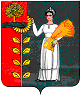 РОССИЙСКАЯ ФЕДЕРАЦИЯСОВЕТ ДЕПУТАТОВ СЕЛЬСКОГО ПОСЕЛЕНИЯПУШКИНСКИЙ СЕЛЬСОВЕТДобринского муниципального района Липецкой области84-сессия V созываР Е Ш Е Н И Е23.07.2020                                с.Пушкино                            №242 -рсО Положении  «О бюджетном процессе сельского поселения Пушкинский сельсовет Добринского муниципального района Липецкой области Российской Федерации»         Рассмотрев представленный администрацией сельского поселения проект решения «О Положении ««О бюджетном процессе сельского поселения Пушкинский сельсовет Добринского муниципального района Липецкой области Российской Федерации», руководствуясь  Бюджетным кодексом Российской Федерации от 31 июля 1998 г. N 145-ФЗ, Федеральным законом № 131-ФЗ от 06.10.2003г. « Об общих принципах организации местного управления в Российской Федерации», Уставом  сельского поселения Пушкинский сельсовет, учитывая решение постоянной комиссии по экономике, муниципальной собственности и социальным вопросам, Совет депутатов сельского поселения Пушкинский сельсоветРЕШИЛ:1.Принять Положение «О бюджетном процессе сельского поселения Пушкинский сельсовет Добринского муниципального района Липецкой области Российской Федерации» 2. Направить указанный нормативно-правовой акт главе сельского поселения для подписания и официального обнародования.3.Настоящее решение вступает в силу со дня его официального обнародования.Председатель Совета депутатовсельского поселенияПушкинский сельсовет                                                            О.И. Леньшина  Приняторешением Совета депутатовсельского поселения Пушкинский сельсовет№242-рс от 23.07.2020 г. ПОЛОЖЕНИЕ О БЮДЖЕТНОМ ПРОЦЕССЕ  СЕЛЬСКОГО ПОСЕЛЕНИЯ ПУШКИНСКИЙ СЕЛЬСОВЕТ ДОБРИНСКОГО МУНИЦИПАЛЬНОГО РАЙОНА ЛИПЕЦКОЙ ОБЛАСТИ РОССИЙСКОЙ ФЕДЕРАЦИИ           Настоящее Положение о бюджетном процессе сельского поселения Пушкинский сельсовет Добринского муниципального района Липецкой области Российской Федерации (далее - Положение) в соответствии с требованиями Бюджетного кодекса Российской Федерации устанавливает основы организации и функционирования бюджетной системы сельского поселения Пушкинский сельсовет Добринского муниципального района (далее – сельского поселения), правовое положение участников бюджетного процесса сельского поселения, определяет основы бюджетного процесса и межбюджетных отношений сельского поселения.ГЛАВА I. ОБЩИЕ ПОЛОЖЕНИЯСтатья 1. Нормативные правовые акты, регулирующие бюджетные правоотношения 1. Органы местного самоуправления принимают муниципальные нормативные правовые акты, регулирующие бюджетные правоотношения, в пределах своей компетенции в соответствии с Бюджетным Кодексом Российской Федерации и настоящим Положением.2. Решение о бюджете сельского поселения вступает в силу с 1 января и действует по 31 декабря финансового года, если иное не предусмотрено Бюджетным кодексом Российской Федерации, настоящим Положением и (или) решением о бюджете.3. Решение о бюджете сельского поселения подлежит обнародованию не позднее 10 дней после его подписания в установленном порядке.Статья 2. Понятия и термины, применяемые в настоящем Положении В целях настоящего Положения применяются следующие понятия и термины:бюджет сельского поселения – форма образования и расходования денежных средств, предназначенных для финансового обеспечения задач и функций сельского поселения;доходы бюджета сельского поселения – поступающие в бюджет сельского поселения денежные средства, за исключением средств, являющихся в соответствии с Бюджетным кодексом Российской Федерации источниками финансирования дефицита бюджета;расходы бюджета сельского поселения - выплачиваемые из бюджета сельского поселения денежные средства, за исключением средств, являющихся в соответствии с Бюджетным кодексом Российской Федерации источниками финансирования дефицита бюджета;бюджетный процесс сельского поселения – регламентируемая законодательством Российской Федерации и настоящим Положением деятельность органов местного самоуправления сельского поселения и иных участников бюджетного процесса по составлению и рассмотрению проектов бюджета сельского поселения, утверждению и исполнению бюджета сельского поселения, контролю за его исполнением, осуществлению бюджетного учета, составлению, внешней проверке, рассмотрению и утверждению бюджетной отчетности;сводная бюджетная роспись – документ, который составляется и ведется администрацией сельского поселения в соответствии с Бюджетным кодексом Российской Федерации и настоящим Положением в целях организации исполнения бюджета сельского поселения по расходам бюджета и источникам финансирования дефицита бюджета;бюджетная роспись – документ, который составляется и ведется главным распорядителем средств бюджета сельского поселения (главным администратором источников финансирования дефицита бюджета сельского поселения) в соответствии с Бюджетным кодексом Российской Федерации и настоящим Положением в целях исполнения бюджета сельского поселения по расходам (источникам финансирования дефицита бюджета сельского поселения);расходные обязательства – обусловленные законом, настоящим Положением, иным нормативным правовым актом, договором или соглашением обязанности сельского поселения или действующего от его имени учреждения предоставить физическому или юридическому лицу, иному публично-правовому образованию средства из бюджета сельского поселения;бюджетные обязательства сельского поселения – расходные обязательства, подлежащие исполнению в соответствующем финансовом году;публичные обязательства сельского поселения - обусловленные законом, настоящим Положением, иным нормативным правовым актом расходные обязательства сельского поселения перед физическим или юридическим лицом, иным публично-правовым образованием, подлежащие исполнению в установленном соответствующим законом, настоящим Положением, иным нормативным правовым актом размере или имеющие установленный указанным законом, настоящим Положением, иным нормативным правовым актом порядок их определения (расчета, индексации);публичные нормативные обязательства сельского поселения – публичные обязательства сельского поселения перед физическим лицом, подлежащие исполнению в денежной форме в установленном соответствующим законом, настоящим Положением, иным нормативным правовым актом сельского поселения размере или имеющие установленный порядок индексации, за исключением выплат физическому лицу, предусмотренных статусом муниципальных служащих, а также лиц, замещающих муниципальные должности сельского поселения, работников сельских бюджетных учреждений, лиц, обучающихся (воспитанников) в муниципальных образовательных учреждениях сельского поселения;муниципальное задание - документ, устанавливающий требования к составу, качеству и (или) объему (содержанию), условиям, порядку и результатам оказания муниципальных услуг (выполнения работ);бюджетные инвестиции - бюджетные средства, направляемые на создание или увеличение за счет средств бюджета сельского поселения стоимости муниципального имущества сельского поселения;главный распорядитель бюджетных средств бюджета сельского поселения – орган местного самоуправления, а также наиболее значимое учреждение культуры, указанное в ведомственной структуре расходов бюджета сельского поселения, имеющие право распределять бюджетные ассигнования и лимиты бюджетных обязательств между подведомственными распорядителями и (или) получателями бюджетных средств;распорядитель средств бюджета сельского поселения - орган местного самоуправления, сельское муниципальное бюджетное учреждение, имеющее право распределять бюджетные ассигнования и лимиты бюджетных обязательств между подведомственными распорядителями и (или) получателями бюджетных средств (далее – распорядитель бюджетных средств);получатель средств бюджета сельского поселения - орган местного самоуправления; находящееся в ведении главного распорядителя (распорядителя) бюджетных средств бюджетное (автономное, казенное) учреждение, имеющее право на принятие и (или) исполнение бюджетных обязательств от имени сельского поселения за счет средств бюджета сельского поселения (далее – получатели бюджетных средств);ведомственная структура расходов бюджета сельского поселения - распределение бюджетных ассигнований, предусмотренных решением о бюджете, по главным распорядителям бюджетных средств, разделам, подразделам, целевым статьям, группам (группам и подгруппам) видов расходов классификации расходов бюджетов;сельские муниципальные учреждения – некоммерческие организации, созданные сельским поселением в соответствии с действующим законодательством Российской Федерации, Уставом сельского поселения. Типами муниципальных учреждений признаются автономные, бюджетные и казенные;муниципальная гарантия сельского поселения - вид долгового обязательства, в силу которого сельское поселение (гарант) обязан при наступлении предусмотренного в гарантии события (гарантийного случая) уплатить лицу, в пользу которого предоставлена гарантия (бенефициару), по его письменному требованию определенную в обязательстве денежную сумму за счет средств бюджета сельского поселения в соответствии с условиями даваемого гарантом обязательства отвечать за исполнение третьим лицом (принципалом) его обязательств перед бенефициаром;иные понятия и термины в соответствии с Бюджетным кодексом Российской Федерации.ГЛАВА 2. ПРАВОВЫЕ ОСНОВЫ БЮДЖЕТНОГО УСТРОЙСТВА СЕЛЬСКОГО ПОСЕЛЕНИЯСтатья 3. Структура бюджета сельского поселения В структуру бюджета сельского поселения входит бюджет сельского поселения.Статья 4. Правовая форма бюджета сельского поселения Бюджет сельского поселения разрабатывается и утверждается в форме муниципального правового акта Совета депутатов сельского поселения.ГЛАВА 3. ДОХОДЫ БЮДЖЕТА СЕЛЬСКОГО ПОСЕЛЕНИЯСтатья 5. Формирование доходов бюджета сельского поселения Доходы бюджета сельского поселения формируются в соответствии с бюджетным законодательством Российской Федерации, законодательством о налогах и сборах и законодательством об иных обязательных платежах.Статья 6. Полномочия сельского поселения по формированию доходов бюджета сельского поселения Муниципальными нормативными правовыми актами Совета депутатов сельского поселения вводятся местные налоги, устанавливаются налоговые ставки по ним и предоставляются налоговые льготы по местным налогам в пределах прав, предоставленных органу местного самоуправления законодательством Российской Федерации о налогах и сборах.Муниципальные нормативные правовые акты Совета депутатов сельского поселения о внесении изменений в муниципальные правовые акты о местных налогах, а также муниципальные правовые акты, регулирующие бюджетные правоотношения, приводящие к изменению доходов бюджета сельского поселения, вступающие в силу в очередном финансовом году , должны быть приняты до дня внесения в Совет депутатов сельского поселения проекта решения о местном бюджете на очередной финансовый год в сроки, установленные настоящим Положением.Внесение изменений в муниципальные нормативные правовые акты Совета депутатов сельского поселения о местных налогах, предполагающих их вступление в силу в течение текущего финансового года, допускается только в случае внесения соответствующих изменений в решение Совета депутатов сельского поселения о бюджете сельского поселения на текущий финансовый год и плановый период.ГЛАВА 4. РАСХОДЫ БЮДЖЕТА СЕЛЬСКОГО ПОСЕЛЕНИЯСтатья 7. Формирование расходов бюджета сельского поселения Формирование расходов бюджета сельского поселения  осуществляется в соответствии со статьей 65 Бюджетного кодекса Российской Федерации.Статья 8. Бюджетные ассигнования К бюджетным ассигнованиям относятся ассигнования на:оказание муниципальных услуг (выполнение работ), включая ассигнования на закупки товаров, работ и услуг для обеспечения муниципальных нужд сельского поселения;социальное обеспечение населения;предоставление бюджетных инвестиций юридическим лицам, не являющимся сельскими муниципальными учреждениями;предоставление субсидий юридическим лицам (за исключением субсидий сельским муниципальным учреждениям), индивидуальным предпринимателям, физическим лицам;предоставление межбюджетных трансфертов;обслуживание муниципального долга сельского поселения;исполнение судебных актов по искам к сельскому поселению о возмещении вреда, причиненного гражданину или юридическому лицу в результате незаконных действий (бездействия) муниципальных органов сельского поселения либо должностных лиц этих органов.Статья 9. Бюджетные ассигнования на оказание муниципальных услуг (выполнение работ) К бюджетным ассигнованиям на оказание муниципальных услуг (выполнение работ) относятся ассигнования на:обеспечение выполнения функций сельских муниципальных казенных учреждений, в том числе по оказанию муниципальных услуг (выполнению работ) физическим и (или) юридическим лицам;предоставление субсидий сельским бюджетным и автономным учреждениям, включая субсидии на финансовое обеспечение выполнения ими муниципального задания;предоставление субсидий некоммерческим организациям, не являющимся сельскими муниципальными учреждениями, в том числе в соответствии с договорами (соглашениями) на оказание указанными организациями муниципальных услуг (выполнение работ) физическим и (или) юридическим лицам;           осуществление бюджетных инвестиций в объекты государственной (муниципальной) собственности;закупку товаров, работ и услуг для муниципальных нужд сельского поселения (за исключением бюджетных ассигнований для обеспечения выполнения функций казенного учреждения и бюджетных ассигнований на осуществление бюджетных инвестиций в объекты муниципальной собственности казенных учреждений в целях оказания муниципальных услуг физическим и юридическим лицам).Статья 10. Муниципальное задание 1. Муниципальное задание должно содержать:показатели, характеризующие качество и (или) объем (содержание) оказываемых муниципальных услуг (выполняемых работ);порядок контроля за исполнением муниципального задания, в том числе условия и порядок его досрочного прекращения;требования к отчетности об исполнении муниципального задания.Муниципальное задание на оказание муниципальных услуг физическим и юридическим лицам также должно содержать:определение категорий физических и (или) юридических лиц, являющихся потребителями соответствующих услуг;порядок оказания соответствующих услуг;предельные цены (тарифы) на оплату соответствующих услуг физическим или юридическим лицам в случаях, если законодательством Российской Федерации предусмотрено их оказание на платной основе, либо порядок установления указанных цен (тарифов), в случаях, установленных законодательством Российской Федерации.2. Показатели муниципального задания используются при составлении проекта бюджета сельского поселения для планирования бюджетных ассигнований на оказание муниципальных услуг (выполнение работ), составлении бюджетной сметы казенного учреждения, а также для определения объема субсидий на выполнение муниципального задания бюджетным или автономным учреждением.3. Муниципальное задание на оказание муниципальных услуг (выполнение работ) муниципальными учреждениями формируется в соответствии с ведомственным перечнем муниципальных услуг и работ, оказываемых (выполняемых) муниципальными учреждениями сельского поселения в качестве основных видов деятельности, в порядке, установленном администрацией сельского поселения, на срок до трех лет.Муниципальное задание формируется для бюджетных и автономных учреждений, а также казенных учреждений, определенных в соответствии с муниципальным правовым актом администрации сельского поселения, осуществляющей бюджетные полномочия главного распорядителя бюджетных средств.4. Ведомственные перечни муниципальных услуг и работ формируются и ведутся в соответствии с базовыми (отраслевыми) перечнями муниципальных услуг и работ, утвержденными федеральными органами исполнительной власти, осуществляющими функции по выработке государственной политики и нормативно-правовому регулированию в установленных сферах деятельности.Порядок формирования, ведения и утверждения ведомственных перечней муниципальных услуг и работ, оказываемых и выполняемых муниципальными учреждениями, устанавливается администрацией сельского поселения с соблюдением общих требований, установленных Правительством Российской Федерации.5. Финансовое обеспечение выполнения муниципального задания осуществляется за счет средств бюджета сельского поселения в порядке, установленном администрацией сельского поселения.Объем финансового обеспечения выполнения муниципального задания рассчитывается на основании нормативных затрат на оказание муниципальных услуг, утверждаемых в порядке, предусмотренном абзацем первым настоящего пункта, с соблюдением общих требований, определенных федеральными органами исполнительной власти, осуществляющими функции по выработке государственной политики и нормативно-правовому регулированию в установленных сферах деятельности.Статья 11. Показатели, характеризующие качество и (или) объем (состав) муниципальной услуги 1. Показателями, характеризующими качество и (или) объем (состав) муниципальной услуги (далее - показатели качества), является совокупность характеристик объема (состава) муниципальной услуги и (или) критериев, определяющих ее способность удовлетворять установленные или предполагаемые потребности потребителя, а также условий оказания муниципальной услуги.2. Показатели качества разрабатываются исходя из необходимости достижения наилучшего качества муниципальных услуг и обеспечения их максимальной доступности для потребителей с использованием определенного объема средств или достижения заданного качества муниципальных услуг с использованием наименьшего объема средств.3. Показатели качества должны содержать:1) описание процедур, необходимых для оказания муниципальной услуги;2) условия оказания муниципальной услуги;3) соблюдение нормативов потребления материально-технических ресурсов при оказании муниципальной услуги;4) соблюдение санитарно-гигиенических норм;5) квалификационные требования к персоналу, оказывающему услугу;6) порядок информирования населения о муниципальной услуге.4. Показатели качества муниципальных услуг должны быть проверяемы и (или) измеримы.При значительных различиях в уровне материально-технического обеспечения исполнителей услуг, квалификации и опыте персонала и других факторах, объективно влияющих на качество муниципальных услуг, может быть установлен интервал допустимых значений для показателей качества.Статья 12. Обеспечение выполнения функций казенных учрежденийОбеспечение выполнения функций казенных учреждений сельского поселения осуществляется в соответствии со статьей 70 Бюджетного кодекса Российской Федерации.Статья 13. Бюджетные ассигнования на социальное обеспечение населения 1. К бюджетным ассигнованиям на социальное обеспечение населения относятся бюджетные ассигнования на предоставление социальных выплат гражданам либо на приобретение товаров, работ, услуг в пользу граждан для обеспечения их нужд в целях реализации мер социальной поддержки населения.2. Расходные обязательства на социальное обеспечение населения возникают в результате принятия публичных нормативных обязательств сельского поселения. Бюджетные ассигнования на исполнение указанных публичных нормативных обязательств сельского поселения предусматриваются отдельно по каждому виду таких обязательств в виде пенсий, пособий, компенсаций и других социальных выплат, а также осуществления мер социальной поддержки населения.Статья 14. Предоставление субсидий юридическим лицам (за исключением субсидий сельским муниципальным учреждениям сельского поселения), индивидуальным предпринимателям, физическим лицам 1. Субсидии юридическим лицам (за исключением субсидий сельским муниципальным учреждениям), индивидуальным предпринимателям, а также физическим лицам - производителям товаров, работ, услуг предоставляются на безвозмездной и безвозвратной основе в целях возмещения недополученных доходов и (или) финансового обеспечения (возмещения) затрат в связи с производством (реализацией) товаров (за исключением подакцизных товаров, кроме автомобилей легковых и мотоциклов), выполнением работ, оказанием услуг.2. Субсидии юридическим лицам (за исключением субсидий сельским муниципальным учреждениям), индивидуальным предпринимателям, физическим лицам предоставляются из бюджета сельского поселения - в случаях и порядке, предусмотренных решением Совета депутатов сельского поселения о бюджете сельского поселения и принимаемыми в соответствии с ним нормативными правовыми актами администрации сельского поселения.3. Нормативные правовые акты сельского поселения, регулирующие предоставление субсидий юридическим лицам (за исключением субсидий районным муниципальным учреждениям), индивидуальным предпринимателям, физическим лицам (производителям товаров, работ, услуг) должны соответствовать общим требованиям, установленным Правительством Российской Федерации, и определять:1) категории и (или) критерии отбора юридических лиц (за исключением сельских муниципальных учреждений), индивидуальных предпринимателей, физических лиц (производителей товаров, работ, услуг), имеющих право на получение субсидий;2) цели, условия и порядок предоставления субсидий;3) порядок возврата субсидий в бюджет сельского поселения в случае нарушения условий, установленных при их предоставлении.4) порядок возврата в текущем году получателем субсидий остатков субсидий, не использованных в отчетном финансовом году, в случаях, предусмотренных соглашениями (договорами) о предоставлении субсидий;5) положения об обязательной проверке главным распорядителем (распорядителем) бюджетных средств, предоставляющим субсидию, и органом муниципального финансового контроля соблюдения условий, целей и порядка предоставления субсидий их получателями.4. В случае нарушения получателями предусмотренных настоящей статьей субсидий условий, установленных при их предоставлении, соответствующие средства подлежат возврату в бюджет сельского поселения в порядке, определенном нормативными правовыми актами сельского поселения, предусмотренными пунктом 3 настоящей статьи.5. При предоставлении субсидий, указанных в настоящей статье, обязательным условием их предоставления, включаемым в договоры (соглашения) о предоставлении субсидий, является согласие их получателей (за исключением сельских муниципальных унитарных предприятий, хозяйственных товариществ и обществ с участием сельского поселения в их уставных (складочных) капиталах, а также коммерческих организаций с участием таких товариществ и обществ в их уставных (складочных) капиталах) на осуществление главным распорядителем (распорядителем) бюджетных средств, предоставившим субсидии, и органами муниципального финансового контроля проверок соблюдения получателями субсидий условий, целей и порядка их предоставления.6. При предоставлении субсидий, предусмотренных настоящей статьей, юридическим лицам, указанным в пункте 1 настоящей статьи, обязательным условием их предоставления, включаемым в договоры (соглашения) о предоставлении субсидий на финансовое обеспечение затрат в связи с производством (реализацией) товаров, выполнением работ, оказанием услуг, является запрет приобретения за счет полученных средств иностранной валюты, за исключением операций, осуществляемых в соответствии с валютным законодательством Российской Федерации при закупке (поставке) высокотехнологичного импортного оборудования, сырья и комплектующих изделий, а также связанных с достижением целей предоставления этих средств иных операций, определенных нормативными правовыми актами сельского поселения, регулирующими предоставление субсидий указанным юридическим лицам.7. Субсидии, предусмотренные настоящей статьей, могут предоставляться из бюджета сельского поселения в соответствии с условиями и сроками, предусмотренными соглашениями о муниципально-частном партнерстве, концессионными соглашениями, заключенными в порядке, определенном законодательством Российской Федерации о муниципально-частном партнерстве, законодательством Российской Федерации о концессионных соглашениях.Заключение соглашений о муниципально-частном партнерстве, концессионных соглашений от имени сельского поселения на срок, превышающий срок действия утвержденных лимитов бюджетных обязательств, осуществляется в случаях, предусмотренных решениями администрации сельского поселения, принимаемыми в порядке, определяемом администрацией сельского поселения.8. Не допускается предоставление предусмотренных настоящей статьей субсидий в случаях, предусмотренных пунктом 15 статьи 241 Бюджетного кодекса Российской Федерации.Статья 15. Предоставление субсидий (кроме субсидий на осуществление капитальных вложений в объекты капитального строительства муниципальной собственности сельского поселения или приобретение объектов недвижимого имущества в муниципальную собственность сельского поселения) некоммерческим организациям, не являющимся казенными учреждениямиПредоставление субсидий (кроме субсидий на осуществление капитальных вложений в объекты капитального строительства муниципальной собственности сельского поселения или приобретение объектов недвижимого имущества в муниципальную собственность сельского поселения) некоммерческим организациям, не являющимся казенными учреждениями, осуществляется в соответствии со статьей 78.1 Бюджетного кодекса Российской Федерации. Статья 16. Предоставление субсидий на осуществление капитальных вложений в объекты капитального строительства муниципальной собственности и приобретение объектов недвижимого имущества в муниципальную собственность сельского поселенияПредоставление субсидий на осуществление капитальных вложений в объекты капитального строительства муниципальной собственности сельского поселения и приобретение объектов недвижимого имущества в муниципальную собственность сельского поселения осуществляется в соответствии со статьей 78.2 Бюджетного кодекса Российской Федерации. Статья 17. Бюджетные инвестиции в объекты муниципальной собственности сельского поселения 1. В бюджете сельского поселения, в том числе в рамках муниципальных программ сельского поселения, могут предусматриваться бюджетные ассигнования на осуществление бюджетных инвестиций в форме капитальных вложений в объекты муниципальной собственности сельского поселения в соответствии с решениями, указанными в пункте 2 настоящей статьи.Объекты капитального строительства, созданные в результате осуществления бюджетных инвестиций, или объекты недвижимого имущества, приобретенные в муниципальную собственность сельского поселения в результате осуществления бюджетных инвестиций, закрепляются в установленном порядке на праве оперативного управления или хозяйственного ведения за муниципальными учреждениями сельского поселения, сельскими муниципальными унитарными предприятиями с последующим увеличением стоимости основных средств, находящихся на праве оперативного управления у муниципальных учреждений и муниципальных унитарных предприятий, или уставного фонда указанных предприятий, основанных на праве хозяйственного ведения, либо включаются в состав муниципальной казны сельского поселения.2. Бюджетные инвестиции в объекты муниципальной собственности сельского поселения и принятие решений о подготовке и реализации бюджетных инвестиций в указанные объекты осуществляются в порядке, установленном администрацией сельского поселения.3. Администрации сельского поселения, являющейся муниципальным заказчиком, предоставляется право передать на безвозмездной основе на основании соглашений свои полномочия муниципального заказчика по заключению и исполнению от имени сельского поселения муниципальных контрактов от лица администрации сельского поселения при осуществлении бюджетных инвестиций в объекты муниципальной собственности сельского поселения (за исключением полномочий, связанных с введением в установленном порядке в эксплуатацию объектов муниципальной собственности сельского поселения) (далее - соглашение о передаче полномочий) бюджетным и автономным учреждениям, в отношении которых администрация сельского поселения осуществляет функции и полномочия учредителя, или сельским муниципальным унитарным предприятиям, в отношении которых администрация сельского поселения осуществляет права собственника имущества.Условия передачи полномочий и порядок заключения соглашений о передаче полномочий в отношении объектов муниципальной собственности сельского поселения устанавливаются администрацией сельского поселения.Соглашение о передаче полномочий может быть заключено в отношении нескольких объектов капитального строительства муниципальной собственности сельского поселения и (или) объектов недвижимого имущества, приобретаемых в муниципальную собственность сельского поселения, и должно содержать в том числе:цель осуществления бюджетных инвестиций и их объем с разбивкой по годам в отношении каждого объекта капитального строительства или объекта недвижимого имущества с указанием его наименования, мощности, сроков строительства (реконструкции, в том числе с элементами реставрации, технического перевооружения) или приобретения, стоимости объекта, соответствующих решениям, указанным в пункте 2 настоящей статьи, а также общего объема капитальных вложений в объект муниципальной собственности сельского поселения, в том числе объема бюджетных ассигнований, предусмотренного соответствующему органу, указанному в абзаце первом настоящего пункта, как получателю бюджетных средств, соответствующих решениям, указанным в пункте 2 настоящей статьи;положения, устанавливающие права и обязанности бюджетного или автономного учреждения, сельского муниципального унитарного предприятия по заключению и исполнению от имени сельского поселения в лице органа, указанного в абзаце первом настоящего пункта, муниципальных контрактов;ответственность бюджетного или автономного учреждения, сельского муниципального унитарного предприятия за неисполнение или ненадлежащее исполнение переданных им полномочий;положения, устанавливающие право органа, указанного в абзаце первом настоящего пункта, на проведение проверок соблюдения бюджетным или автономным учреждением, сельским муниципальным унитарным предприятием условий, установленных заключенным соглашением о передаче полномочий;положения, устанавливающие обязанность бюджетного или автономного учреждения, муниципального унитарного предприятия сельского поселения по ведению бюджетного учета, составлению и представлению бюджетной отчетности органу, указанному в абзаце первом настоящего пункта, как получателя бюджетных средств.Соглашения о передаче полномочий являются основанием для открытия органам, указанным в абзаце первом настоящего пункта, в администрации сельского поселения лицевых счетов получателей бюджетных средств по переданным полномочиям для учета операций по осуществлению бюджетных инвестиций в объекты муниципальной собственности сельского поселения.4. Бюджетные инвестиции в объекты капитального строительства муниципальной собственности сельского поселения могут осуществляться в соответствии с концессионными соглашениями.5. Не допускается при исполнении бюджета сельского поселения предоставление бюджетных инвестиций в объекты муниципальной собственности сельского поселения, по которым принято решение о предоставлении субсидий на осуществление капитальных вложений в объекты муниципальной собственности сельского поселения.Статья 18. Резервный фонд администрации сельского поселения 1. В расходной части бюджета сельского поселения предусматривается создание резервного фонда администрации сельского поселения.2. Размер резервного фонда администрации сельского поселения устанавливается решением Совета депутатов сельского поселения о бюджете сельского поселения и не может превышать трех процентов утвержденного указанным решением общего объема расходов.3. Средства резервного фонда администрации сельского поселения направляются на финансовое обеспечение непредвиденных расходов, в соответствии с Положением «О порядке использования бюджетных ассигнований резервного фонда администрации сельского поселения».4. Бюджетные ассигнования резервного фонда администрации сельского поселения, предусмотренные в составе бюджета сельского поселения, используются по решению администрации сельского поселения.5. Порядок использования бюджетных ассигнований резервного фонда администрации сельского поселения, предусмотренных в составе бюджета сельского поселения, устанавливается администрацией сельского поселения.6. Отчет об использовании бюджетных ассигнований резервного фонда администрации сельского поселения прилагается к отчетам за 1 квартал, 1 полугодие, 9 месяцев и годовому отчету об исполнении бюджета сельского поселения.ГЛАВА 5. РАСХОДНЫЕ ОБЯЗАТЕЛЬСТВА СЕЛЬСКОГО ПОСЕЛЕНИЯСтатья 19. Расходные обязательства сельского поселения 1. Расходные обязательства сельского поселения возникают в результате:принятия муниципальных правовых актов по вопросам местного значения и иным вопросам, которые в соответствии с федеральными законами вправе решать органы местного самоуправления сельского поселения, а также заключения сельским поселением (от имени сельского поселения) договоров (соглашений) по данным вопросам;принятия муниципальных правовых актов при осуществлении органами местного самоуправления сельского поселения переданных им отдельных государственных полномочий;заключения от имени сельского поселения договоров (соглашений) сельскими муниципальными казенными учреждениями.2. Расходные обязательства сельского поселения, указанные в абзацах втором и четвертом пункта 1 настоящей статьи, устанавливаются органами местного самоуправления самостоятельно и исполняются за счет собственных доходов и источников финансирования дефицита бюджета сельского поселения.3. Расходные обязательства сельского поселения, указанные в абзаце третьем пункта 1 настоящей статьи, устанавливаются решениями и (или) иными нормативными правовыми актами органов местного самоуправления в соответствии с федеральными законами и законами Липецкой области, Российской Федерации исполняются за счет и в пределах субвенций из бюджета Липецкой области, предоставляемых местным бюджетам в порядке, предусмотренном статьей 140 Бюджетного кодекса Российской Федерации.Глава 6. ДЕФИЦИТ БЮДЖЕТА СЕЛЬСКОГО ПОСЕЛЕНИЯ И ИСТОЧНИКИ ЕГО ФИНАНСИРОВАНИЯСтатья 20. Дефицит бюджета сельского поселения1. Дефицит бюджета сельского поселения на очередной финансовый год и каждый год планового периода устанавливается решением Совета депутатов сельского поселения о бюджете сельского поселения с соблюдением ограничений, установленных статьей 92.1 Бюджетного кодекса Российской Федерации.2. Дефицит бюджета сельского поселения, сложившийся по данным годового отчета об исполнении бюджета сельского поселения, должен соответствовать ограничениям, установленным статьей 92.1 Бюджетного кодекса Российской Федерации.Статья 21. Источники финансирования дефицита бюджета сельского поселения1. Состав источников финансирования дефицита бюджета сельского поселения определяется в соответствии со статьей 96 Бюджетного кодекса Российской Федерации.           2. Остатки средств бюджета сельского поселения на начало текущего финансового года в случаях и объеме, предусмотренным решением Совета депутатов сельского поселения о бюджете сельского поселения, могут направляться:           на погашение долговых обязательств сельского поселения;           на покрытие дефицита бюджета сельского поселения текущего года;           на формирование резервного фонда администрации сельского поселения;           на увеличение в текущем финансовом году бюджетных ассигнований муниципального дорожного фонда, не использованных в отчетном финансовом году;             на увеличение бюджетных ассигнований на оплату заключенных от имени сельского поселения муниципальных контрактов на поставку товаров, выполнение работ, оказание услуг, подлежавших в соответствии с условиями этих муниципальных контрактов оплате в отчетном финансовом году, в объеме, не превышающем остатка неиспользованных на начало текущего финансового года бюджетных ассигнований на оплату указанных муниципальных контрактов;          на предоставление субсидий юридическим лицам, предоставление которых в отчетном финансовом году осуществлялось в пределах суммы, необходимой для оплаты денежных обязательств получателей субсидий, источником финансового обеспечения которых являлись указанные субсидии, в случаях, предусмотренных решением Совета депутатов сельского поселения о бюджете сельского поселения в объеме, не превышающем остатка неиспользованных на начало текущего финансового года бюджетных ассигнований на указанные цели.ГЛАВА 7. МУНИЦИПАЛЬНЫЙ ДОЛГСтатья 22. Структура муниципального долга сельского поселения, виды и срочность долговых обязательств сельского поселения 1. Структура муниципального долга сельского поселения представляет собой группировку муниципальных долговых обязательств сельского поселения по установленным настоящей статьей видам долговых обязательств.2. Долговые обязательства сельского поселения могут существовать в виде обязательств по:1) ценным бумагам сельского поселения (ценным бумагам);2) бюджетным кредитам, привлеченным в бюджет сельского поселения от других бюджетов бюджетной системы Российской Федерации;3) кредитам, привлеченным в бюджет сельского поселения от кредитных организаций;4) гарантиям сельского поселения.3. В объем муниципального долга сельского поселения включаются:1) номинальная сумма долга по муниципальным ценным бумагам сельского поселения;          2) объем основного долга по кредитам, привлеченным сельским поселением от кредитных организаций;3) объем основного долга по бюджетным кредитам, привлеченным в бюджет сельского поселения от других бюджетов бюджетной системы Российской Федерации;4) объем обязательств по муниципальным гарантиям, предоставленным сельским поселением;5) объем иных (за исключением указанных) непогашенных долговых обязательств сельского поселения.4. Долговые обязательства сельского поселения могут быть краткосрочными (менее одного года), среднесрочными (от одного года до пяти лет) и долгосрочными (от пяти до 10 лет включительно).            Статья 23. Прекращение долговых обязательств сельского поселения, выраженных в валюте Российской Федерации, и их списание с муниципального долга сельского поселения 1. В случае если долговое обязательство сельского поселения, выраженное в валюте Российской Федерации, не предъявлено к погашению (не совершены кредитором определенные условиями обязательства и нормативными правовыми актами сельского поселения действия) в течение трех лет с даты, следующей за датой погашения, предусмотренной условиями долгового обязательства сельского поселения, или истек срок муниципальной гарантии сельского поселения, и в иных случаях, указанное обязательство считается полностью прекращенным и списывается с муниципального долга сельского поселения, если иное не предусмотрено решениями Совета депутатов сельского поселения.2. Администрация сельского поселения по истечении сроков, указанных в пункте 1 настоящей статьи, издает муниципальный правовой акт о списании долговых обязательств сельского поселения, выраженных в валюте Российской Федерации, с муниципального долга сельского поселения.3. Списание с муниципального долга сельского поселения осуществляется посредством уменьшения объема муниципального долга сельского поселения по видам списываемых муниципальных долговых обязательств сельского поселения, выраженных в валюте Российской Федерации, на сумму их списания без отражения сумм списания в источниках финансирования дефицита бюджета сельского поселения.4. Действие пункта 1-3 настоящей статьи не распространяется на обязательства по кредитным соглашениям, на муниципальные долговые обязательства перед Российской Федерацией, Липецкой областью Российской Федерации и другими муниципальными образованиями.5. Списание с муниципального долга сельского поселения реструктурированных, а также погашенных (выкупленных) долговых обязательств осуществляется с учетом положений статей 105 и 113 Бюджетного кодекса Российской Федерации.6. Выпуски муниципальных ценных бумаг сельского поселения, выкупленные в полном объеме эмитировавшим их органом в соответствии с условиями выпуска ценных бумаг сельского поселения до наступления даты погашения, могут быть признаны по решению указанного органа досрочно погашенными.Статья 24. Управление муниципальным долгом сельского поселения Управление муниципальным долгом сельского поселения осуществляется администрацией сельского поселения в соответствии с Уставом сельского поселения.Статья 25. Ответственность по долговым обязательствам сельского поселения Долговые обязательства сельского поселения полностью и без условий обеспечиваются всем находящимся в собственности сельского поселения имуществом, составляющим казну сельского поселения, и исполняются за счет средств бюджета сельского поселения.Статья 26. Осуществление муниципальных заимствований Под муниципальными заимствованиями понимается привлечение от имени сельского поселения заемных средств в бюджет сельского поселения путем размещения муниципальных ценных бумаг и в форме кредитов, по которым возникают долговые обязательства сельского поселения как заемщика.Право осуществления муниципальных заимствований от имени сельского поселения в соответствии с Бюджетным кодексом Российской Федерации и Уставом сельского поселения принадлежит администрации сельского поселения.Статья 27. Предельный объем, верхний предел муниципального долга сельского поселения 1. Предельный объем муниципального долга сельского поселения на очередной финансовый год и каждый год планового периода устанавливается решением Совета депутатов сельского поселения о бюджете сельского поселения в рамках ограничений, установленных частями 2 и 3 настоящей статьи.2. Предельный объем муниципального долга сельского поселения не должен превышать утвержденный общий годовой объем доходов бюджета сельского поселения без учета утвержденного объема безвозмездных поступлений и (или) поступлений налоговых доходов по дополнительным нормативам отчислений.3. Решением о бюджете сельского поселения устанавливается верхний предел муниципального долга сельского поселения по состоянию на 1 января года, следующего за очередным финансовым годом, представляющий собой расчетный показатель, с указанием, в том числе верхнего предела долга по муниципальным гарантиям сельского поселения.Статья 28. Программа муниципальных внутренних заимствований сельского поселения 1. Программа муниципальных внутренних заимствований сельского поселения на очередной финансовый год и плановый период (очередной финансовый год) представляет собой перечень муниципальных внутренних заимствований сельского поселения по видам соответствующих долговых обязательств, осуществляемых и (или) погашаемых в очередном финансовом году и плановом периоде (очередном финансовом году).2. Программой муниципальных внутренних заимствований сельского поселения определяются:- объемы привлечения средств в бюджет сельского поселения и предельные сроки погашения долговых обязательств, возникающих при осуществлении муниципальных внутренних заимствований сельского поселения в очередном финансовом году и плановом периоде, по видам соответствующих долговых обязательств;- объемы погашения муниципальных долговых обязательств сельского поселения, выраженных в валюте Российской Федерации, по видам соответствующих долговых обязательств.3. Программа муниципальных внутренних заимствований сельского поселения на очередной финансовый год и плановый период является приложением к решению Совета депутатов сельского поселения о соответствующем бюджете на очередной финансовый год и плановый период (очередной финансовый год).Статья 29 Отражение в бюджете сельского поселения поступлений средств от заимствований, погашения муниципального долга, возникшего из заимствований, и расходов на его обслуживание 1. Поступления в бюджет сельского поселения средств от заимствований учитываются в источниках финансирования дефицита бюджета сельского поселения путем увеличения объема источников финансирования дефицита бюджета сельского поселения.2. Все расходы на обслуживание долговых обязательств, включая дисконт (или разницу между ценой размещения и ценой погашения (выкупа) по муниципальным ценным бумагам), учитываются в бюджете сельского поселения как расходы на обслуживание муниципального долга сельского поселения.Поступления в бюджет сельского поселения от размещения муниципальных ценных бумаг в сумме, превышающей номинальную стоимость, поступления в бюджет сельского поселения, полученные в качестве накопленного купонного дохода, а также разница, возникшая в случае выкупа ценных бумаг по цене ниже цены размещения, относятся на уменьшение расходов на обслуживание муниципального долга в текущем финансовом году.3. Погашение основной суммы долга сельского поселения, возникшего из муниципальных заимствований, учитывается в источниках финансирования дефицита бюджета сельского поселения путем уменьшения объема источников финансирования дефицита бюджета сельского поселения.Статья 30. Выпуск муниципальных ценных бумаг сельского поселения Предельные объемы выпуска муниципальных ценных бумаг сельского поселения по номинальной стоимости на очередной финансовый год устанавливаются Советом депутатов сельского поселения в соответствии с верхним пределом муниципального долга сельского поселения, установленным решением о бюджете сельского поселения.Статья 31. Порядок и условия предоставления муниципальных гарантий сельского поселения 1. Предоставление муниципальных гарантий сельского поселения (далее - гарантии) осуществляется в порядке и на условиях, предусмотренных статьями 115, 115.2, 117 Бюджетного кодекса Российской Федерации, настоящим Положением, нормативными правовыми актами сельского поселения, регулирующими оказание муниципальной поддержки в форме гарантий.2. От имени сельского поселения гарантии предоставляются администрацией сельского поселения в пределах общей суммы предоставляемых гарантий, указанной в решении о бюджете сельского поселения на очередной финансовый год и плановый период.3. Гарантии предоставляются в обеспечении предоставления обязательств принципала по возврату суммы кредита (погашению основного долга).Гарантиями не обеспечиваются исполнение иных обязательств принципала по кредитному договору, в том числе по уплате процентов за пользование кредитом, иных процентов, комиссий, неустойки, (штрафов и пеней), а также ответственность принципала за неисполнение или ненадлежащее исполнение своих обязательств по кредитному договору и причинение убытков.4. Гарантии предусматривают субсидиарную ответственность гаранта по обеспеченному им обязательству принципала.5. Гарантии предоставляются без взимания вознаграждения гаранта.6. Предоставление гарантии, а также заключение договора о предоставлении гарантии осуществляется после представления принципалом в администрацию сельского поселения документов согласно перечню, устанавливаемому администрацией сельского поселения.Право на получение гарантии, не использованное в течение финансового года, аннулируется.7. Администрация сельского поселения заключает договоры о предоставлении гарантий, об обеспечении исполнения принципалом его возможных будущих обязательств по возмещению гаранту в порядке регресса сумм, уплаченных гарантом во исполнение (частичное исполнение) обязательств по гарантии, и выдает гарантии.При этом общая сумма обеспечения исполнения обязательств принципала по договору о предоставлении гарантии должна составлять не менее 100 процентов предельной суммы гарантии.8. В договоре о предоставлении гарантии должны быть указаны следующие существенные условия:а) условия предоставления и исполнения гарантии;б) права и обязанности сторон;в) порядок и условия сокращения предельной суммы гарантии при исполнении гарантии и (или) исполнении обязательств принципала, обеспеченных гарантией;г) обязательство бенефициара представлять в администрацию сельского поселения информацию о целевом использовании привлеченного под гарантию кредита и исполнении принципалом обязательств по кредитному договору;д) меры ответственности принципала за нецелевое использование привлеченного под гарантию кредита;е) условия отзыва гарантии.9. Договор обеспечения регрессных требований к принципалу заключается в срок не позднее 30 дней со дня предоставления гарантии.10. Гарантия подлежит отзыву в случаях, установленных муниципальными правовыми актами сельского поселения, регулирующими оказание муниципальной поддержки в форме гарантий, а также в случаях:- если гарантия не будет передана принципалом бенефициару в срок, установленный договором о предоставлении гарантии;- если принципалом не заключен в срок, установленный договором о предоставлении гарантии, или аннулирован договор обеспечения регрессных требований гаранта к принципалу или произошло другое событие, в результате которого произошли потеря обеспечения либо снижение цены обеспечения, и принципалом в течение шести месяцев со дня наступления события не восстановлено обеспечение (цена обеспечения) или не предоставлено равноценное обеспечение;- внесения несогласованных с гарантом изменений в кредитный договор и (или) договор и (или) обязательство об ином (кроме гарантии) обеспечении исполнения обязательств принципала по кредитному договору;- невыполнения бенефициаром обязательств по договору о предоставлении гарантии.11. Предоставление и исполнение гарантии подлежит отражению в муниципальной долговой книге сельского поселения.12. Администрация сельского поселения в целях предоставления гарантии в установленном им порядке осуществляет анализ финансового состояния принципала, ведет учет выданных гарантий, исполнения обязательств принципала, обеспеченных гарантиями, а также учет осуществления гарантом платежей по выданным гарантиям.13. Решением Совета депутатов сельского поселения о бюджете сельского поселения на очередной финансовый год должны быть предусмотрены бюджетные ассигнования на возможное исполнение выданных гарантий.Статья 32. Учет и регистрация муниципальных долговых обязательств. Муниципальная долговая книга сельского поселения 1. Учет и регистрация муниципальных долговых обязательств сельского поселения осуществляется в муниципальной долговой книге сельского поселения.2. Ведение муниципальной долговой книги сельского поселения осуществляется администрацией сельского поселения.Информация о долговых обязательствах вносится администрацией сельского поселения в муниципальную долговую книгу сельского поселения в срок, не превышающий пяти рабочих дней с момента возникновения соответствующего обязательства.3. В муниципальную долговую книгу сельского поселения вносятся сведения об объеме долговых обязательств сельского поселения по видам этих обязательств, о дате их возникновения и исполнения полностью или частично, формах обеспечения обязательств, а также другая информация, состав которой, порядок и срок ее внесения в муниципальную долговую книгу сельского поселения устанавливаются администрацией сельского поселения.В муниципальной долговой книге сельского поселения, в том числе учитывается информация о просроченной задолженности по исполнению муниципальных долговых обязательств сельского поселения.4. Информация о долговых обязательствах муниципального образования, отраженных в муниципальной долговой книге, подлежит передаче в Управление финансов администрации Добринского муниципального района. Состав информации, порядок и сроки ее передачи устанавливаются Управлением финансов администрации Добринского района.5. Ответственность за достоверность данных о долговых обязательствах сельского поселения, переданных в управление финансов администрации Добринского района, несет администрация сельского поселения.ГЛАВА 8. МЕЖБЮДЖЕТНЫЕ ТРАНСФЕРТЫ.Статья 33. Формы межбюджетных трансфертов, предоставляемых из бюджета сельского поселенияМежбюджетные трансферты из бюджета сельского поселения предоставляются в форме: субсидий бюджетам муниципальных образований в соответствии со статьей 142.3 Бюджетного кодекса Российской Федерации; иных межбюджетных трансфертов в соответствии со статьей 142.5 Бюджетного кодекса Российской Федерации.ГЛАВА 9. УЧАСТНИКИ БЮДЖЕТНОГО ПРОЦЕССА СЕЛЬСКОГО ПОСЕЛЕНИЯ И ИХ ПОЛНОМОЧИЯСтатья 34. Участники бюджетного процесса сельского поселения Участниками бюджетного процесса сельского поселения являются:- Совет депутатов сельского поселения Пушкинский сельсовет Добринского муниципального района (далее - Совет депутатов сельского поселения);- глава администрации сельского поселения;- администрация сельского поселения;- главные распорядители (распорядители) бюджетных средств;- главные администраторы (администраторы) доходов бюджета сельского поселения;- главные администраторы (администраторы) источников финансирования дефицита бюджета сельского поселения;- получатели бюджетных средств бюджета сельского поселения;-Контрольно-счетная комиссия.Статья 35. Бюджетные полномочия Совета депутатов сельского поселения Совет депутатов сельского поселения Пушкинский Добринского муниципального района:- рассматривает проект бюджета сельского поселения и принимает решение о бюджете сельского поселения и внесении в него изменений;- рассматривает проект и утверждает годовой отчет об исполнении бюджета сельского поселения;- рассматривает проекты решений, регулирующие бюджетные правоотношения на территории сельского поселения;- вводит местные налоги и сборы, устанавливает налоговые ставки по ним и предоставляет налоговые льготы в соответствии с законодательством Российской Федерации;- может выступать инициатором проведения публичных слушаний по проекту бюджета сельского поселения и отчета о его исполнении;- формирует и определяет правовой статус органов внешнего муниципального финансового контроля;- осуществляет другие полномочия в соответствии с Бюджетным кодексом Российской Федерации, Федеральным законом от 6 октября 2003 года N 131-ФЗ «Об общих принципах организации местного самоуправления в Российской Федерации», иными нормативными правовыми актами Российской Федерации, а также Уставом сельского поселения.Статья 36. Бюджетные полномочия главы сельского поселения Глава сельского поселения:- представляет в Совет депутатов сельского поселения проекты решений, указанные в статье 35 настоящего Положения;- осуществляет иные полномочия, предусмотренные Бюджетным кодексом Российской Федерации, федеральными законами, иными нормативными правовыми актами Российской Федерации, Уставом сельского поселения и настоящим Положением.Статья 37. Бюджетные полномочия администрации сельского поселения  Администрация сельского поселения:- организует работу участников бюджетного процесса и определяет порядок их взаимодействия в процессе составления и исполнения бюджета сельского поселения;- разрабатывает для представления в Совет депутатов сельского поселения проект бюджета сельского поселения на очередной финансовый год и плановый период;- устанавливает порядок разработки прогноза социально-экономического развития сельского поселения;- обеспечивает исполнение бюджета сельского поселения и готовит отчет об исполнении бюджета сельского поселения и отчет о выполнении программы социально - экономического развития сельского поселения для представления их на утверждение Совета депутатов сельского поселения;- утверждает муниципальные программы сельского поселения;- принимает решения о расходовании средств резервного фонда администрации сельского поселения, образуемого в составе бюджета сельского поселения;- определяет политику заимствований бюджета сельского поселения на очередной финансовый год и плановый период;- составляет проект бюджета сельского поселения, представляет его с необходимыми документами и материалами в Управление финансов администрации Добринского муниципального района;- ведет реестр расходных обязательств сельского поселения;- ведет муниципальную долговую книгу сельского поселения;- организует исполнение бюджета сельского поселения;- осуществляет внутренний муниципальный финансовый контроль в сфере бюджетных правоотношений;- составляет бюджетный прогноз сельского поселения Пушкинский сельсовет Добринского муниципального района;- осуществляет иные бюджетные полномочия в соответствии с действующим законодательством.Статья 38. Бюджетные полномочия органов муниципального финансового контроляБюджетные полномочия органов муниципального финансового контроля сельского поселения осуществляются в соответствии со статьей 157 Бюджетного кодекса Российской Федерации.Статья 39. Бюджетные полномочия главных распорядителей бюджетных средств, главных администраторов доходов бюджета сельского поселения, главных администраторов источников финансирования дефицита бюджета сельского поселения, получателей бюджетных средств Бюджетные полномочия главных распорядителей (распорядителей) бюджетных средств, главных администраторов (администраторов) доходов бюджета сельского поселения, главных администраторов (администраторов) источников финансирования дефицита бюджета сельского поселения, получателей бюджетных средств определяются Бюджетным кодексом Российской Федерации и принимаемыми в соответствии с ним нормативными правовыми актами, регулирующими бюджетные правоотношения на территории сельского поселения.ГЛАВА 10. СОСТАВЛЕНИЕ ПРОЕКТА БЮДЖЕТА СЕЛЬСКОГО ПОСЕЛЕНИЯСтатья 40. Порядок и сроки составления проекта бюджета сельского поселения1. Проект бюджета сельского поселения Пушкинский сельсовет Добринского муниципального района составляется на основе прогноза социально-экономического развития сельского поселения  в целях финансового обеспечения расходных обязательств сельского поселения.2. Проект бюджета сельского поселения ежегодно составляется и утверждается сроком на три года (очередной финансовый год и плановый период).3. Порядок и сроки составления проекта бюджета сельского поселения устанавливаются администрацией сельского поселения с соблюдением требований, установленных Бюджетным кодексом Российской Федерации и муниципальными правовыми актами Совета депутатов сельского поселения.Статья 41. Долгосрочное бюджетное планирование Долгосрочное бюджетное планирование сельского поселения Пушкинский сельсовет Добринского муниципального района осуществляется в соответствии со статьей 170.1 Бюджетного кодекса Российской Федерации.Статья 42. Органы, осуществляющие составление проекта бюджетаСоставление проекта бюджета сельского поселения - исключительная прерогатива администрации сельского поселения.Непосредственное составление проекта бюджета сельского поселения осуществляет администрация сельского поселения.Статья 43. Прогноз социально-экономического развития сельского поселенияПрогноз социально-экономического развития сельского поселения разрабатывается в соответствии со статьей 173 Бюджетного кодекса Российской Федерации.Статья 44. Прогнозирование доходов бюджета сельского поселенияПрогнозирование доходов бюджета сельского поселения осуществляется в соответствии со статьей 174.1 Бюджетного кодекса Российской Федерации.Статья 45. Планирование бюджетных ассигнованийПланирование бюджетных ассигнований осуществляется в соответствии со статьей 174.2 Бюджетного кодекса Российской Федерации.Статья 46. Перечень и оценка налоговых расходовПеречень налоговых расходов сельского поселения формируется в порядке, установленном администрацией сельского поселения, в разрезе муниципальных программ сельского поселения и их структурных элементов, а также направлений деятельности, не относящихся к муниципальным программам сельского поселения.Оценка налоговых расходов сельского поселения осуществляется ежегодно в порядке, установленном администрацией сельского поселения с соблюдением общих требований, установленных Правительством Российской Федерации.Результаты оценки налоговых расходов сельского поселения учитываются при формировании основных направлений бюджетной и налоговой политики сельского поселения, а также при проведении оценки эффективности реализации муниципальных программ сельского поселения. Статья 47. Муниципальные программы сельского поселения 1. Муниципальные программы сельского поселения утверждаются администрацией сельского поселения.Сроки реализации муниципальных программ сельского поселения определяются администрацией сельского поселения в установленном ей порядке.Порядок принятия решений о разработке муниципальных программ сельского поселения и формирования и реализации указанных программ устанавливается нормативным правовым актом администрации сельского поселения.2. Объем бюджетных ассигнований на финансовое обеспечение реализации муниципальных программ сельского поселения утверждаются решением о бюджете сельского поселения по соответствующей каждой программе целевой статье расходов бюджета в соответствии с утвердившим программу нормативным правовым актом администрации сельского поселения.Муниципальные программы сельского поселения, предлагаемые к реализации начиная с очередного финансового года, а также изменения в ранее утвержденные муниципальные программы сельского поселения подлежат утверждению в сроки, установленные администрацией сельского поселения.Муниципальные программы сельского поселения подлежат приведению в соответствии с решением о бюджете сельского поселения не позднее двух месяцев со дня вступления его в силу.3. По каждой муниципальной программе сельского поселения ежегодно проводится оценка эффективности ее реализации. Порядок проведения указанной оценки и ее критерии устанавливаются администрацией сельского поселения.По результатам указанной оценки администрацией сельского поселения может быть принято решение о необходимости прекращения или об изменении начиная с очередного финансового года ранее утвержденной муниципальной программы сельского поселения, в том числе необходимости изменения объема бюджетных ассигнований на финансовое обеспечение реализации муниципальной программы сельского поселения.Статья 48. Дорожный фонд сельского поселения 1. В расходной части бюджета сельского поселения Пушкинский сельсовет Добринского муниципального района создается дорожный фонд сельского поселения Пушкинский сельсовет Добринского муниципального района Липецкой области (далее - Дорожный фонд) в целях финансового обеспечения дорожной деятельности в отношении автомобильных дорог общего пользования.2. Объем бюджетных ассигнований Дорожного фонда утверждается решением Совета депутатов сельского поселения Пушкинский сельсовет Добринского муниципального района Липецкой области о бюджете сельского поселения на очередной финансовый год в размере не менее прогнозируемого объема доходов бюджета сельского поселения от:- межбюджетных трансфертов, передаваемых бюджетам сельских поселений из бюджетов муниципальных районов на осуществление части полномочий по решению вопросов местного значения в соответствии с заключенными соглашениями;- иных поступлений в местный бюджет, утвержденных решением Совета депутатов сельского поселения Пушкинский сельсовет Добринского муниципального района Липецкой области, предусматривающих создание Дорожного фонда.3. Порядок формирования и использования бюджетных ассигнований Дорожного фонда устанавливается решением Совета депутатов сельского поселения Пушкинский сельсовет Добринского муниципального района Липецкой области.Бюджетные ассигнования Дорожного фонда, не использованные в текущем финансовом году, направляются на увеличение бюджетных ассигнований Дорожного фонда в очередном финансовом году.4. Отчет об использовании бюджетных ассигнований Дорожного фонда включается в состав отчетов за 1 квартал, 1 полугодие, 9 месяцев и годового отчета об исполнении бюджета сельского поселения Пушкинский сельсовет Добринского муниципального района Липецкой области.ГЛАВА 11. РАССМОТРЕНИЕ, УТВЕРЖДЕНИЕ БЮДЖЕТА.  ВНЕСЕНИЕ ИЗМЕНЕНИЙ В БЮДЖЕТ СЕЛЬСКОГО ПОСЕЛЕНИЯСтатья 49. Общие положения Решением о бюджете сельского поселения утверждаются на очередной финансовый год:- общий объем доходов бюджета;- общий объем расходов бюджета;- дефицит (профицит) бюджета, а также иные показатели, установленные муниципальными правовыми актами Совета депутатов сельского поселений (кроме решений о бюджете);- перечень главных администраторов доходов бюджета;- перечень главных администраторов источников финансирования дефицита бюджета;- распределение бюджетных ассигнований по разделам, подразделам, целевым статьям, группам (группам и подгруппам) видов расходов либо по разделам, подразделам, целевым статьям (муниципальным программам и непрограммным направлениям деятельности), группам (группам и подгруппам) видов расходов и (или) по целевым статьям (муниципальным программам и непрограммным направлениям деятельности), группам (группам и подгруппам) видов расходов классификации расходов бюджетов на очередной финансовый год;- ведомственная структура расходов бюджета на очередной финансовый год;- распределение бюджетных ассигнований по разделам и подразделам классификации расходов бюджетов;- общий объем бюджетных ассигнований, направляемых на исполнение публичных нормативных обязательств;- объем межбюджетных трансфертов, получаемых бюджетом сельского поселения из других бюджетов и (или) предоставляемых бюджетом сельского поселения другим бюджетам бюджетной системы муниципального образования;- источники финансирования дефицита бюджета сельского поселения на очередной финансовый год;- верхний предел муниципального внутреннего долга бюджета сельского поселения по состоянию на 1 января года, следующего за очередным финансовым годом, с указанием в том числе верхнего предела долга по муниципальным гарантиям сельского поселения;-общий объем условно утверждаемых (утвержденных) расходов бюджета сельского поселения на первый год планового периода в объеме не менее 2,5 процента общего объема расходов бюджета сельского поселения (без учета расходов бюджета, предусмотренных за счет межбюджетных трансфертов из других бюджетов бюджетной системы Российской Федерации, имеющих целевое назначение), на второй год планового периода в объеме не менее 5 процентов общего объема расходов бюджета сельского поселения (без учета расходов бюджета, предусмотренных за счет межбюджетных трансфертов из других бюджетов бюджетной системы Российской Федерации, имеющих целевое назначение).2. Решением Совета депутатов сельского поселения о бюджете сельского поселения на очередной финансовый год и плановый период утверждаются распределение бюджетных ассигнований по разделам, подразделам, целевым статьям (муниципальным программам и непрограммным направлениям деятельности), группам (группам и подгруппам) видов расходов и (или) по целевым статьям (муниципальным программам и непрограммным направлениям деятельности), группам (группам и подгруппам) видов расходов классификации расходов бюджета сельского поселения на очередной финансовый год и плановый период, а также по разделам и подразделам классификации расходов бюджета сельского поселения в случаях, установленных решением Совета сельского поселения, и ведомственная структура расходов бюджета сельского поселения на очередной финансовый год и плановый период по главным распорядителям бюджетных средств, разделам, подразделам и (или) целевым статьям (муниципальным программам и непрограммным направлениям деятельности), группам (группам и подгруппам) видов расходов классификации расходов бюджетов.Статья 50. Документы и материалы, представляемые одновременно с проектом бюджетаОдновременно с проектом решения Совета депутатов сельского поселения о бюджете сельского поселения Пушкинский сельсовет на очередной финансовый год и  плановый период в Совет депутатов сельского поселения представляются:- основные направления бюджетной и налоговой политики сельского поселения;- предварительные итоги социально-экономического развития сельского поселения за истекший период текущего финансового года и ожидаемые итоги социально-экономического развития сельского поселения за текущий финансовый год;- прогноз социально-экономического развития сельского поселения;- прогноз основных характеристик (общий объем доходов, общий объем расходов, дефицита (профицита) бюджета) бюджета сельского поселения на очередной финансовый год и плановый период либо утвержденный среднесрочный финансовый план;- пояснительная записка к проекту бюджета сельского поселения;- верхний предел муниципального долга сельского поселения по состоянию на 1 января года, следующего за очередным финансовым годом;- оценка ожидаемого исполнения бюджета сельского поселения на текущий финансовый год;- предложенные Советом депутатов сельского поселения и Контрольно-счетной комиссией района проекты бюджетных смет в случае возникновения разногласий с администрацией сельского поселения в отношении указанных бюджетных смет;- перечень муниципальных программ сельского поселения, предлагаемых к финансированию в предстоящем финансовом году;- паспорта муниципальных программ сельского поселения (проекты изменений в указанные паспорта);- реестр источников доходов бюджета сельского поселения; - сведения о расходах по муниципальным программам на очередной финансовый год и плановый период в сравнении с оценкой ожидаемого исполнения за текущий финансовый год и отчетом за отчетный финансовый год. Статья 51. Внесение проекта решения о бюджете сельского поселения на рассмотрение в Совет депутатов сельского поселения 1. Глава администрации сельского поселения не позднее 15 ноября текущего года вносит в Совет депутатов сельского поселения проект решения о бюджете сельского поселения на очередной финансовый год и плановый период с документами и материалами, указанными в статье 50 настоящего Положения.Председатель Совета депутатов сельского поселения в течение трех рабочих дней со дня регистрации проекта решения в Совете депутатов сельского поселения принимает одно из следующих решений:принять проект решения о бюджете сельского поселения на очередной финансовый год и плановый период к рассмотрению и направить в комиссию по экономике и финансам и Контрольно-счетную комиссию района для подготовки заключений;в случае если состав документов, представленных одновременно с проектом решения о бюджете сельского поселения на очередной финансовый год и плановый период, не соответствует требованиям настоящего Положения, вернуть администрации сельского поселения.Проект решения с необходимым пакетом документов повторно представляется в Совет депутатов сельского поселения в течение 5 рабочих дней со дня возврата.2. Ответственной по проекту решения о бюджете сельского поселения на очередной финансовый год и плановый период является комиссия по экономике и финансам Совета депутатов сельского поселения.3. До начала обсуждения проекта решения о бюджете сельского поселения на очередной финансовый год и плановый период проводятся публичные слушания в соответствии со статьей 52 настоящего Положения.4. Рассмотрение проекта решения о бюджете сельского поселения на очередной финансовый год и плановый период проводится в одном чтении.5. В случае признания утратившими силу положений решения Совета депутатов сельского поселения о бюджете сельского поселения на текущий финансовый год и  плановый период в части, относящейся, в соответствии со статьей 55 настоящего Положения, проектом решения Совета депутатов сельского поселения о бюджете сельского поселения на очередной финансовый год и плановый период предусматривается утверждение показателей очередного финансового года и планового периода составляемого бюджета.Статья 52. Публичные слушания по проекту бюджета сельского поселения 1. После внесения проекта решения о бюджете сельского поселения на очередной финансовый год и плановый период и до начала его обсуждения в Совете депутатов сельского поселения по проекту бюджета сельского поселения проводятся публичные слушания.Предметом публичных слушаний является проект бюджета сельского поселения с целью выявления и учета общественного мнения и общественно-значимых интересов жителей района при реализации муниципальной политики для решения наиболее важных проблем экономического и социального развития сельского поселения.2. Проект бюджета сельского поселения подлежит официальному обнародованию в средствах массовой информации.3. Публичные слушания проводятся в соответствии с Уставом сельского поселения и Положением «О публичных слушаниях сельского поселения Пушкинский сельсовет Добринского муниципального района».Статья 53. Рассмотрение проекта решения о бюджете сельского поселения 1. Постоянная комиссия по экономике и финансам Совета депутатов сельского поселения при рассмотрении проекта решения о бюджете сельского поселения принимает решение с рекомендацией о принятии (непринятии) решения и готовит замечания и предложения.В процессе обсуждения проекта решения комиссией по экономике и финансам Совета депутатов сельского поселения глава администрации сельского поселения вправе вносить поправки в проект решения о бюджете сельского поселения, подлежащие обязательному рассмотрению.Поправки, предусматривающие увеличение бюджетных назначений получателям средств бюджета сельского поселения по целевым статьям, должны содержать указание на источники их финансирования, которыми могут стать либо снижение бюджетных назначений другим получателям средств бюджета сельского поселения, либо снижение расходов по другим целевым статьям.В течение 3 рабочих дней после заседания комиссии по экономике и финансам Совета депутатов сельского поселения готовится таблица поправок для направления главе администрации сельского поселения.Глава администрации сельского поселения в течение 10 рабочих дней после получения таблицы поправок дает заключение по всем предложенным поправкам к проекту решения о бюджете сельского поселения для рассмотрения.По результатам работы постоянной комиссии по экономике и финансам Совета депутатов сельского поселения готовится сбалансированный вариант распределения расходов бюджета сельского поселения, а также уточненный текст проекта решения о бюджете сельского поселения, который глава администрации сельского поселения вносит на рассмотрение Совета депутатов сельского поселения.2. При рассмотрении проекта решения о бюджете сельского поселения на очередной финансовый год и  плановый период Советом депутатов сельского поселения заслушивается доклад главы администрации сельского поселения или его представителя и содоклад председателя постоянной комиссии по экономике и финансам.Предметом рассмотрения проекта Совета депутатов сельского поселения о бюджете на очередной финансовый год и плановый период являются текстовые статьи проекта о бюджете сельского поселения, а также приложения к нему. Решением утверждаются следующие характеристики бюджета сельского поселения на очередной финансовый год и плановый период:- объем доходов бюджета сельского поселения на очередной финансовый год и плановый период;- объем расходов бюджета сельского поселения на очередной финансовый год и плановый период;- профицит или дефицит бюджета сельского поселения на очередной финансовый год и плановый период; -   перечень главных администраторов доходов бюджета сельского поселения; -  перечень главных администраторов источников финансирования дефицита бюджета сельского поселения;- общий объем условно утверждаемых (утвержденных) расходов бюджета на первый год планового периода в объеме не менее 2,5 процента общего объема расходов бюджета сельского поселения (без учета расходов бюджета, предусмотренных за счет межбюджетных трансфертов из других бюджетов бюджетной системы Российской Федерации, имеющих целевое назначение), на второй год планового периода в объеме не менее 5 процентов общего объема расходов бюджета сельского поселения (без учета расходов бюджета, предусмотренных за счет межбюджетных трансфертов из других бюджетов бюджетной системы Российской Федерации, имеющих целевое назначение);- верхний предел муниципального долга бюджета сельского поселения на 1 января года, следующего за очередным финансовым годом и каждым годом планового периода (при наличии такового) с указанием, в том числе, верхнего предела долга по муниципальным гарантиям бюджета сельского поселения.- бюджетные ассигнования по разделам, подразделам, целевым статьям (муниципальным программам сельского поселения и непрограммным направлениям деятельности), группам видов расходов классификации расходов бюджета на очередной финансовый год в пределах общего объема расходов бюджета сельского поселения на очередной финансовый год на очередной финансовый год и плановый период;- бюджетные ассигнования по целевым статьям (муниципальным программам сельского поселения и непрограммным направлениям деятельности), группам видов расходов, разделам, подразделам классификации расходов бюджета на очередной финансовый год в пределах общего объема расходов бюджета сельского поселения на очередной финансовый год на очередной финансовый год и плановый период;- ведомственная структура расходов бюджета сельского поселения на очередной финансовый год и плановый период (по главным распорядителям бюджетных средств, разделам, подразделам, целевым статьям (муниципальным программам сельского поселения и непрограммным направлениям деятельности), группам видов расходов классификации расходов бюджета сельского поселения);- бюджетные ассигнования на предоставление бюджетных инвестиций юридическим лицам, не являющимся муниципальными учреждениями и муниципальными унитарными предприятиями на очередной финансовый год на очередной финансовый год и плановый период;- программа муниципальных внутренних заимствований бюджета сельского поселения на очередной финансовый год на очередной финансовый год и плановый период;- программа муниципальных гарантий бюджета сельского поселения в валюте Российской Федерации на очередной финансовый год на очередной финансовый год и плановый период;- источники финансирования дефицита бюджета сельского поселения на очередной финансовый год и плановый период в соответствии со статьей 96 Бюджетного кодекса Российской Федерации;- объем межбюджетных трансфертов, получаемых из других бюджетов и (или) предоставляемых другим бюджетам бюджетной системы сельского поселения на очередной финансовый год на очередной финансовый год и плановый период.3. В случае не утверждения расходов бюджета по разделам и подразделам классификации расходов бюджета на голосование выносятся предложения по конкретным размерам ассигнований, содержащихся в окончательном варианте проекта решения о бюджете сельского поселения на очередной финансовый год и плановый период. При наличии разногласий отдельных депутатов с предложениями проекта решения о бюджете сельского поселения на очередной финансовый год и плановый период, представленного администрацией сельского поселения, на голосование ставится каждая поправка в отдельности.В случае не утверждения отдельных статей бюджета Совет депутатов сельского поселения проводит повторное голосование по перераспределению бюджетных ассигнований в пределах общего объема расходов бюджета сельского поселения.4. Решение о бюджете сельского поселения вступает в силу с 1 января очередного финансового года и подлежит официальному обнародованию после его подписания в установленном порядке.Статья 54. Временное управление бюджетом сельского поселения 1. В случае если решение о бюджете сельского поселения на очередной финансовый год не вступило в силу с начала текущего финансового года, то до его вступления в силу:администрация сельского поселения правомочно ежемесячно доводить до главных распорядителей бюджетных средств бюджетные ассигнования и лимиты бюджетных обязательств в размере, не превышающем одной двенадцатой части бюджетных ассигнований и лимитов бюджетных обязательств в отчетном финансовом году;иные показатели, определяемые решением о бюджете сельского поселения, применяются в размерах (нормативах) и порядке, которые были установлены решением о бюджете сельского поселения на отчетный финансовый год.2. Если решение о бюджете сельского поселения не вступило в силу через три месяца после начала финансового года, администрация сельского поселения, организует исполнение бюджета сельского поселения при соблюдении условий, определенных пункта 1 настоящей статьи.При этом администрация сельского поселения не имеет права:доводить лимиты бюджетных обязательств и бюджетные ассигнования на бюджетные инвестиции и субсидии юридическим и физическим лицам;предоставлять бюджетные кредиты;осуществлять заимствования в размере более одной восьмой объема заимствований предыдущего финансового года в расчете на квартал;формировать резервный фонд администрации сельского поселения.3. Указанные в пунктах 1 и 2 настоящей статьи ограничения не распространяются на расходы, связанные с выполнением публичных нормативных обязательств сельского поселения, обслуживанием и погашением муниципального долга сельского поселения.Статья 55. Внесение изменений в решение о бюджете сельского поселения по окончании периода временного управления бюджетом 1. Если решение о бюджете сельского поселения вступает в силу после начала текущего финансового года и исполнение бюджета до дня вступления в силу указанного решения осуществляется в соответствии со статьей 54 настоящего Положения, в течение одного месяца со дня вступления в силу указанного решения администрация сельского поселения представляет на рассмотрение и утверждение Совета депутатов сельского поселения проект решения о внесении изменений в решение о бюджете сельского поселения, уточняющего показатели бюджета с учетом исполнения бюджета за период временного управления бюджетом.2. Указанный проект решения рассматривается и утверждается Советом депутатов сельского поселения в срок, не превышающий 15 дней со дня его представления.Статья 56. Внесение изменений в решение о бюджете сельского поселения на текущий финансовый год и плановый период Администрация сельского поселения разрабатывает и представляет в Совет депутатов сельского поселения проект решения о внесении изменений в решение о бюджете сельского поселения на текущий финансовый год и плановый период по всем вопросам, являющимся предметом правового регулирования указанного решения Совета депутатов сельского поселения.Одновременно с проектом указанного решения администрацией сельского поселения представляются следующие документы и материалы:- сведения об исполнении бюджета сельского поселения за истекший отчетный период текущего финансового года;- оценка ожидаемого исполнения бюджета сельского поселения в текущем финансовом году;- пояснительная записка с обоснованием предлагаемых изменений в решение о бюджете сельского поселения на текущий финансовый год.Проект решения о внесении изменений в решение о бюджете сельского поселения на текущий финансовый год рассматривается комиссией по экономике и финансам Совета депутатов сельского поселения и по ее рекомендации может быть принят Советом депутатов сельского поселения.ГЛАВА 12. ИСПОЛНЕНИЕ БЮДЖЕТАСтатья 57. Основы исполнения бюджета Исполнение бюджета сельского поселения обеспечивается администрацией сельского поселения.Организация исполнения бюджета сельского поселения возлагается на администрацию сельского поселения. Исполнение бюджета организуется на основе сводной бюджетной росписи и кассового плана.Бюджет исполняется на основе единства кассы и подведомственности расходов.Статья 58. Сводная бюджетная роспись 1. Порядок составления и ведения сводной бюджетной росписи устанавливается администрацией сельского поселения.2. Утверждение сводной бюджетной росписи и внесение изменений в нее, осуществляется главой сельского поселения.Статья 59. Кассовый план1. Под кассовым планом понимается прогноз кассовых поступлений в бюджет сельского поселения и кассовых выплат из бюджета сельского поселения в текущем финансовом году.В кассовом плане устанавливается предельный объем денежных средств, используемых на осуществление операций по управлению остатками средств на едином счете бюджета сельского поселения.2.Администрация сельского поселения устанавливает порядок составления и ведения кассового плана, а также состав и сроки представления главными распорядителями бюджетных средств, главными администраторами доходов бюджета, главными администраторами источников финансирования дефицита бюджета сведений, необходимых для составления и ведения кассового плана.Прогноз кассовых выплат из бюджета сельского поселения по оплате муниципальных контрактов, иных договоров формируется с учетом определенных при планировании закупок товаров, работ, услуг для обеспечения муниципальных нужд сроков и объемов оплаты денежных обязательств по заключаемым муниципальным контрактам, иным договорам.Составление и ведение кассового плана осуществляется администрацией сельского поселения. Статья 60. Исполнение бюджета сельского поселения по доходамИсполнение бюджета сельского поселения по доходам осуществляется в соответствии со статьей 218 Бюджетного кодекса Российской Федерации.Статья 61. Исполнение бюджета сельского поселения по расходамИсполнение бюджета сельского поселения по расходам осуществляется в соответствии со статьей 219 Бюджетного кодекса Российской Федерации.Статья 62. Бюджетная роспись Порядок составления и ведения бюджетных росписей главных распорядителей (распорядителей) бюджетных средств, включая внесение изменений в них, устанавливается администрацией сельского поселения.Бюджетные росписи главных распорядителей бюджетных средств составляются в соответствии с бюджетными ассигнованиями, утвержденными сводной бюджетной росписью, и утвержденными администрацией сельского поселения лимитами бюджетных обязательств.Бюджетные росписи распорядителей бюджетных средств составляются в соответствии с бюджетными ассигнованиями и доведенными им лимитами бюджетных обязательств.Утверждение бюджетной росписи и внесение изменений в нее осуществляются главным распорядителем (распорядителем) бюджетных средств.Статья 63. Исполнение бюджета сельского поселения по источникам финансирования дефицита бюджета Исполнение бюджета сельского поселения по источникам финансирования дефицита бюджета осуществляется главными администраторами, администраторами источников финансирования дефицита бюджета в соответствии со сводной бюджетной росписью, за исключением операций по управлению остатками средств на едином счете бюджета, в порядке, установленном администрацией сельского поселения в соответствии с положениями Бюджетного кодекса Российской Федерации.Санкционирование оплаты денежных обязательств, подлежащих исполнению за счет бюджетных ассигнований по источникам финансирования дефицита бюджета сельского поселения, осуществляется в порядке, установленном администрацией сельского поселения.Статья 64. Завершение текущего финансового года 1. Операции по исполнению бюджета сельского поселения завершаются 31 декабря.   Завершение операций по исполнению бюджета сельского поселения в текущем финансовом году осуществляется в порядке, установленном администрацией сельского поселения в соответствии с требованиями статьи 242 Бюджетного кодекса Российской Федерации.ГЛАВА 13. СОСТАВЛЕНИЕ, ВНЕШНЯЯ ПРОВЕРКА, РАССМОТРЕНИЕ И УТВЕРЖДЕНИЕ БЮДЖЕТНОЙ ОТЧЕТНОСТИ.Статья 65. Составление бюджетной отчетности 1. Отчет об исполнении бюджета содержит данные об исполнении бюджета по доходам, расходам и источникам финансирования дефицита бюджета в соответствии с бюджетной классификацией Российской Федерации.2. Главные распорядители бюджетных средств, главные администраторы доходов бюджета, главные администраторы источников финансирования дефицита бюджета (далее – главные администраторы бюджетных средств) составляют сводную бюджетную отчетность на основании представленной им бюджетной отчетности подведомственными получателями (распорядителями) бюджетных средств, администраторами доходов бюджета, администраторами источников финансирования дефицита бюджета.Главные администраторы бюджетных средств представляют сводную бюджетную отчетность в администрацию сельского поселения в установленные им сроки.3. Бюджетная отчетность составляется администрацией сельского поселения на основании сводной бюджетной отчетности соответствующих главных администраторов бюджетных средств.4. Бюджетная отчетность представляется администрацией сельского поселения в Управление финансов администрации Добринского муниципального района.5. Отчет об исполнении бюджета сельского поселения за первый квартал, полугодие и девять месяцев текущего финансового года утверждается администрацией сельского поселения, направляется в Совет депутатов сельского поселения.Информация к отчету об исполнении бюджета должна содержать:сведения об исполнении бюджета сельского поселения по доходам (в разрезе основных источников формирования доходов) и расходам (по разделам классификации расходов бюджета) по сравнению с уточненным годовым планом;пояснительную записку, содержащую анализ исполнения доходов и расходов бюджета;сведения об исполнении бюджета сельского поселения;сведения об использовании резервного фонда администрации сельского поселения;сведения о предоставлении и погашении бюджетных кредитов;сведения о выданных муниципальных гарантиях.Годовой отчет об исполнении бюджета сельского поселения подлежит утверждению решением Совета депутатов сельского поселения.Статья 66. Публичные слушания по годовому отчету об исполнении бюджета сельского поселения 1. После внесения годового отчета об исполнении бюджета сельского поселения и до начала его обсуждения в Совете депутатов сельского поселения по годовому отчету об исполнении бюджета сельского поселения проводятся публичные слушания.Предметом публичных слушаний по годовому отчету об исполнении бюджета сельского поселения является обсуждение результатов исполнения бюджета сельского поселения с целью выявления общественного мнения.2. Подготовка и проведение публичных слушаний по проекту годового отчета об исполнении бюджета сельского поселения осуществляется в порядке, установленном статьей 52 настоящего Положения.Статья 67. Внешняя проверка годового отчета об исполнении бюджета сельского поселения 1. Годовой отчет об исполнении бюджета сельского поселения до его рассмотрения в Совете депутатов сельского поселения подлежит внешней проверке, которая включает внешнюю проверку бюджетной отчетности главных администраторов бюджетных средств и подготовку заключения на годовой отчет об исполнении бюджета сельского поселения.2. Внешняя проверка годового отчета об исполнении бюджета сельского поселения осуществляется Контрольно-счетной комиссией Добринского муниципального района Липецкой области.3. Администрация сельского поселения представляет в Контрольно-счетную комиссию Добринского муниципального района Липецкой области годовой отчет об исполнении бюджета сельского поселения для подготовки заключения на него не позднее 1 апреля текущего года. Подготовка заключения на годовой отчет об исполнении бюджета сельского поселения проводится в срок, не превышающий один месяц.4. Контрольно-счетная комиссия Добринского муниципального района Липецкой области готовит заключение на годовой отчет об исполнении бюджета сельского поселения с учетом данных внешней проверки годовой бюджетной отчетности главных администраторов бюджетных средств.5. Заключение Контрольно-счетной комиссии Добринского муниципального района Липецкой области на годовой отчет об исполнении бюджета сельского поселения представляется в Совет депутатов сельского поселения с одновременным направлением в администрацию сельского поселения.Статья 68. Представление, рассмотрение и утверждение годового отчета об исполнении бюджета сельского поселения1. Годовой отчет об исполнении бюджета сельского поселения представляется администрацией сельского поселения в Совет депутатов сельского поселения не позднее 1 мая текущего года.2. Одновременно с годовым отчетом об исполнении бюджета представляются:- пояснительная записка, содержащая анализ исполнения бюджета и бюджетной отчетности.- сведения о выполнении муниципального задания и (или) иных результатах использования бюджетных ассигнований;- проект решения Совета депутатов об исполнении бюджета сельского поселения;- отчет об использовании резервного фонда администрации сельского поселения;- сводный доклад о ходе реализации и оценки эффективности муниципальных программ сельского поселения.3. Решением об исполнении бюджета сельского поселения утверждаются:отчет об исполнении бюджета сельского поселения за отчетный финансовый год с указанием общего объема доходов, расходов и дефицита (профицита) бюджета.Отдельными приложениями к решению об исполнении бюджета сельского поселения за отчетный финансовый год утверждаются показатели:доходов бюджета по кодам классификации доходов бюджетов;расходов бюджета по ведомственной структуре расходов бюджета;расходов бюджета по разделам и подразделам классификации расходов бюджета;источников финансирования дефицита бюджета по кодам классификации источников финансирования дефицита бюджета.4. При рассмотрении отчета об исполнении бюджета сельского поселения Совет депутатов сельского поселения заслушивает доклад главы сельского поселения или назначенного им представителя администрации сельского поселения об исполнении бюджета сельского поселения.5. По результатам рассмотрения годового отчета об исполнении бюджета сельского поселения Совет депутатов сельского поселения принимает решение об утверждении либо отклонении годового отчета об исполнении бюджета сельского поселения.В случае отклонения Советом депутатов сельского поселения отчета об исполнении бюджета сельского поселения он возвращается для устранения фактов недостоверного или неполного отражения данных и повторного представления в срок, не превышающий один месяц.ГЛАВА 14. МУНИЦИПАЛЬНЫЙ ФИНАНСОВЫЙ КОНТРОЛЬСтатья 69. Осуществление муниципального финансового контроляМуниципальный финансовый контроль осуществляется в соответствии со статьями 265, 266.1, 267.1, 268.1, 269.2, 270.2 Бюджетного кодекса Российской Федерации.Статья 70. Введение в действие настоящего Положения 1. Настоящий нормативный правовой акт вступает в силу со дня его обнародования.2. Положение «О бюджетном процессе сельского поселения  Пушкинский сельсовет Добринского муниципального района Липецкой области Российской Федерации, принятый решением Совета депутатов сельского поселения Пушкинский сельсовет Добринского муниципального района Липецкой области Российской Федерации» от 07.10.2013г. № 172-рс, а также изменения и дополнения в Положение, принятые решениями Совета депутатов сельского поселения Пушкинский сельсовет Добринского муниципального района Липецкой области   №201-рс от 14.04.2014,      №208-рс от 20.06.2014, №228-рс от 22.12.2014, №9-рс от 28.10.2015, №47-рс от 13.07.2016г., №93-рс от 30.08.2017г., №113-рс от 12.12.2017г., №240-рс от 22.06.2020, утрачивают силу с момента вступления в силу настоящего Положения.Глава сельского поселения  Пушкинский сельсовет                                                           Н.Г. Демихова